--AGENDA--Radio Boise Board of Directors’ MeetingThursday, November 19, 2020Location: via teleconference, see details below6:00pm to 7:10 pmAgenda and minutes posted online at: https://radioboise.org/about-krbx/board-of-directors/agendas-and-meeting-notes/Approval of Minutes (5 minutes) (Foster)GM Update (10 minutes) (Evett) Internal Affairs Committee Report (15minutes) (Nystrom) September and October FinancialsRatify 990External Affairs Committee Report (10 minutes) (Evett)Practice New Year’s EveGovernance Committee Update (10 minutes) (Foster)Update Board MatrixNew MembersPublic Comments  Upcoming Board Events Next Board Meeting, Thursday, December 17, 6:00pm – 7:30 pm, Location: via teleconferenceJoin the meeting via teleconference:https://us02web.zoom.us/j/81339666840?pwd=NmMwam9pUE10SnllSndmUllhNE9FZz09Meeting ID: 813 3966 6840Passcode: 529394One tap mobile+12532158782,,81339666840#,,,,,,0#,,529394# US (Tacoma) +13462487799,,81339666840#,,,,,,0#,,529394# US (Houston)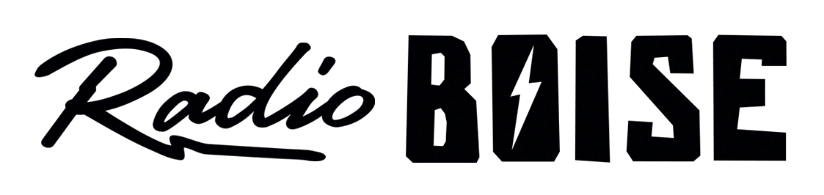 